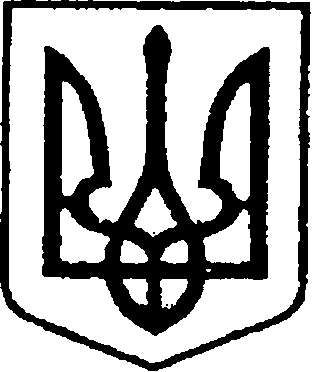                                                 УКРАЇНА                                ЧЕРНІГІВСЬКА ОБЛАСТЬН І Ж И Н С Ь К А    М І С Ь К А    Р А Д А 18 сесія VІII скликання                           Р І Ш Е Н Н Явід 21 грудня 2021 року                м. Ніжин	                      № 17-18/2021Відповідно до статей 25, 26, 42, 59, 60, 73 Закону України «Про місцеве самоврядування в Україні», Регламенту Ніжинської міської ради Чернігівської області VIII скликання, затвердженого рішенням Ніжинської міської ради Чернігівської області VIII скликання від 27.11.2020 р. № 3-2/2020 (зі змінами), рішення Ніжинської міської ради від 03 травня 2017 року  № 49-23/2017 «Про затвердження Положення про порядок закріплення майна, що є комунальною власністю територіальної громади міста Ніжина, за підприємствами, установами,  організаціями на правах господарського відання або оперативного управління та типових договорів», рішення виконавчого комітету від 04.03.2021 року №72 «Про фінансування заходів міської програми розвитку культури, мистецтва і охорони культурної спадщини»,  листа голови громадській організації «Ніжинська культурно-просвітницька спілка українських громадян польського походження «Астер» Мандрико В.В. від 01.02.2021 р.,  міська рада вирішила:1.Зняти з балансового обліку управління культури і туризму Ніжинської міської ради та безоплатно передати   збірник «Поляки в Ніжині» на баланс громадській організації «Ніжинській культурно-просвітницькій спілці українських громадян польського походження «Астер», кількість – 100 шт., первісна вартість одного примірника  – 150 грн. 00 коп., сума зносу – 0 грн. 00 коп., залишкова вартість одного примірника  – 150 грн. 00 коп. Загальна сума 15 000,00грн2. Підприємствам балансоутримувачам забезпечити приймання – передачу збірника  у місячний термін.3. Начальнику управління культури і туризму Ніжинської міської ради Бассак Т.Ф.  забезпечити оприлюднення даного рішення на офіційному сайті Ніжинської міської ради протягом п’яти робочих днів після його прийняття. 4. Організацію виконання даного рішення покласти на заступника міського голови з питань діяльності виконавчих органів ради Смагу С.С., начальника управління культури і туризму Ніжинської міської ради Бассак Т.Ф, голову громадської організації «Ніжинська культурно-просвітницька спілка українських громадян польського походження «Астер» Мандрико В.В. 5. Контроль за виконанням даного рішення покласти на комісію міської ради з питань  житлово-комунального господарства, комунальної власності, транспорту і зв’язку та енергозбереження (голова комісії – Дегтяренко В.М.)Міський голова 					                  Олександр КОДОЛАВізують: Начальник управління культури і туризмуНіжинської міської ради 					      Тетяна БАССАКСекретар Ніжинської міської ради                                       Юрій ХОМЕНКО Заступник міського голови з питань діяльності виконавчих органів Ніжинської міської ради                                           Сергій Смага  Начальник відділу юридично-кадрового забезпечення апарату виконавчого комітету Ніжинської міської ради                                                          В’ячеслав ЛЕГА Голова постійної  комісії міської ради з питань  житлово-комунального господарства,комунальної власності, транспорту і зв’язку та енергозбереження                                              В’ячеслав  ДЕГТЯРЕНКО Голова постійної депутатської комісіїз питань регламенту, законності, охорони прав і свобод громадян, запобігання корупції,адміністративно-територіального устрою, депутатської діяльності та етики                                        Валерій САЛОГУБПояснювальна записка до проєкту рішення«Про передачу на балансовий облікзбірника  «Поляки в Ніжині»Проєктом рішення передбачено  передача на балансовий облік громадській організації «Ніжинська культурно-просвітницька спілка українських громадян польського походження «Астер» збірника  «Поляки в Ніжині», який був виданий за  фінансової підтримки управління культури і туризму Ніжинської міської ради . Підстава:рішення виконавчого комітету від 04.03.2021 року №72 «Про фінансування заходів міської програми розвитку культури, мистецтва і охорони культурної спадщини»,  яким передбачено фінансування збірника на загальну суму 15000,00 грн ;                          лист голови громадській організації «Ніжинська культурно-просвітницька спілка українських громадян польського походження «Астер» Мандрико В.В. від 01.02.2021 р щодо сприяння  у фінансуванні даного видання, присвяченого 20-річній діяльності Товариства громадян польського походження «Астер» та пам’яті президента Товариства «Астер», Заслуженої діячки польської культури Белінської Фелікси Феліксівни                           Проєкт підготовлений  відповідно до чинного законодавства                 Відповідальний за підготовку проєкту рішення – Бассак Т.Ф. , начальник управління культури і туризму Ніжинської міської ради                   Начальник управління культури і туризму                       Тетяна БАССАКПро передачу на балансовий облік збірника  «Поляки в Ніжині»